Оказание услуг, связанных с проведением стрельб и умением обращаться с оружием.ОБЩИЕ ТРЕБОВАНИЯ.Безопасность проведения стрельб Provision of services related to the shooting skills and ability to handle weapons.GENERAL REQUIREMENTS. Shooting safetyИздание официальноеМоскваСтандартинформ2020Предисловие1 РАЗРАБОТАН Рабочей группой, состоящей из представителей Центрального совета учреждений по подготовке кадров российских охранно-сыскных структур (ЦС УПК РОСС), Фонда дополнительного профессионального образования «Совет» (Фонда ДПО «Совет»), ООО «Аудит, консалтинг и право+» (ООО «АКП+»), Автономной некоммерческой организации Научно-исследовательский центр стратегического развития негосударственной сферы безопасности «Безопасность» (АНО НИЦ «Безопасность), Общества с ограниченной ответственностью «Эталон» (ООО «Эталон»).2 ВНЕСЕН Техническим комитетом по стандартизации ТК 208 «Охранная деятельность».3 УТВЕРЖДЕН И ВВЕДЕН В ДЕЙСТВИЕ Приказом Федерального агентства по техническому регулированию и метрологии от ______ № ______4 ВВЕДЕН ВПЕРВЫЕПравила применения настоящего стандарта установлены в статье 26 Федерального закона от 29 июня 2015 г. № 162-ФЗ «О стандартизации в Российской Федерации». Информация об изменениях к настоящему стандарту публикуется в ежегодном (по состоянию на 1 января текущего года) информационном указателе «Национальные стандарты», а официальный текст изменений и поправок – в ежемесячном информационном указателе «Национальные стандарты». В случае пересмотра (замены) или отмены настоящего стандарта соответствующее уведомление будет опубликовано в ближайшем выпуске ежемесячного информационного указателя «Национальные стандарты». Соответствующая информация, уведомления и тексты размещаются также в информационной системе общего пользования – на официальном сайте Федерального агентства по техническому регулированию и метрологии в сети Интернет (gost.ru)© Стандартинформ, оформление, 202_Настоящий стандарт не может быть полностью или частично воспроизведен, тиражирован и распространен в качестве официального издания без разрешения Федерального агентства по техническому регулированию и метрологииСодержание1 Область применения  ……………………………………………………………………………...……... 12 Нормативные ссылки ……………………………………………………………………………………... 23 Термины и определения ……………………………………………………………………………..…... 24 Общие положения ……………………………………………………………………………................... 55 Меры безопасности, предусматриваемые для выполнения руководителем стрельбы…......... 56 Меры безопасности, предусматриваемые для выполнения обучающимися (экзаменуемыми) стрелками …………………………………………………………………………………….……………..… 5Приложение А. Типовые команды, регламентирующие действия стрелка………………………... 9Библиография	13НАЦИОНАЛЬНЫЙ СТАНДАРТ РОССИЙСКОЙ ФЕДЕРАЦИИДата введения–201_Область примененияНастоящий стандарт устанавливает требования к организации безопасности при проведении стрельб на стрелковых объектах образовательных организаций и организаций, осуществляющих обучение в сфере охраны и безопасности в части выполнения мер безопасности руководителем стрельб и обучающимися (экзаменуемыми) стрелками, в том числе регулируемыми посредством подачи команд, регламентирующих действия стрелка.Целью настоящего стандарта является определение стандартных мер безопасности при проведении стрельб, действий по подаваемым на различных стрелковых объектах организаций командам в интересах единообразия и оптимизации процесса проведения стрельб, в том числе направленных на предотвращение травматизма и несчастных случаев на стрелковых объектах.Задачами настоящего стандарта являются:а) обеспечение безопасности оказываемых услуг, связанных с проведением стрельб и умением обращаться с оружием как для персонала, оказывающего данную услугу, так и для обслуживаемых граждан (обучающихся либо экзаменуемых);б) минимизация опасностей и рисков, возникновение которых возможно в процессе проведения стрельб на стрелковых объектах.Требования настоящего стандарта предназначены для применения образовательными организациями и организациями, осуществляющими обучение в области охраны и безопасности, имеющими собственные стрелковые объекты, либо проводящими стрельбы на стрелковых объектах сторонних организаций.Настоящий стандарт может быть применен к любой организации, которая предполагает сформировать порядок проведения стрельб и повысить уровень безопасности в ходе проведения стрельб на стрелковых объектах.Особенности проведения стрельб на различных видах стрелковых объектов определяются федеральным законодательством, регламентирующим оборот оружия [1].2   Нормативные ссылкиВ настоящем стандарте использованы нормативные ссылки на следующие стандарты: ГОСТ 28653-2018 Оружие стрелковое. Термины и определения.ГОСТ Р 57559-2017 Тиры стрелковые закрытые. Термины и определения. ГОСТ Р 51888-2002 Оружие гражданское и служебное огнестрельное и газовое. Классификация. Примечание – При пользовании настоящими стандартами целесообразно проверить действие ссылочных стандартов в информационной системе общего пользования – на официальном сайте Федерального агентства по техническому регулированию и метрологии в сети Интернет или по ежегодному информационному указателю «Национальные стандарты», который опубликован по состоянию на 1 января текущего года, и по выпускам ежемесячного информационного указателя «Национальные стандарты» за текущий год. Если заменен ссылочный стандарт, на который дана недатированная ссылка, то рекомендуется использовать действующую версию этого стандарта с указанием всех внесенных в данную версию изменений. Если заменен ссылочный стандарт, на который дана датированная ссылка, то рекомендуется использовать версию этого стандарта с указанным выше годом утверждения (принятия). Если после утверждения настоящего стандарта ссылочный стандарт, на который дана датированная ссылка, внесено изменение, затрагивающее положение, на которое дана ссылка, то это положение рекомендуется применять без учета данного изменения. Если ссылочный стандарт отменен без замены, то положение, в котором дана ссылка на него, рекомендуется применять в части, не затрагивающей эту ссылку.3   Термины и определения В настоящем стандарте используются следующие термины с соответствующими определениями:Стрелковый объект – оборудованное помещение или территория, специально предназначенное для проведения стрельб и обеспечивающее надлежащую безопасность их проведения; стрелковые объекты подразделяются на тиры (открытые, полуоткрытые и закрытого типа) и стрельбища.Примечание – Понятие стрелкового объекта до принятия настоящего стандарта нормативно не устанавливалось; хранение и использование оружия на стрелковых объектах регламентировано законодательством об оружии [1], понятия закрытого тира и тира определены ГОСТ Р 57559 (пункты 17 и 73).Образовательная организация – некоммерческая организация, осуществляющая на основании лицензии образовательную деятельность в качестве основного вида деятельности в соответствии с целями, ради достижения которых такая организация создана [2].Организация, осуществляющая обучение – юридическое лицо, осуществляющее на основании лицензии наряду с основной деятельностью образовательную деятельность в качестве дополнительного вида деятельности [2].Обучающийся – физическое лицо, осваивающее образовательную программу [2].Примечание – К обучающимся с ограниченными возможностями здоровья относятся физические лица, имеющие недостатки в физическом и (или) психологическом развитии, подтвержденные психолого-медико-педагогической комиссией и препятствующие получению образования без создания специальных условий [2].Руководитель стрельбы – лицо, назначенное для руководства проведением стрельбы приказом руководителя организации, на стрелковом объекте которой организуется стрельба.Примечание – В целях обеспечения единого контроля безопасности в настоящем стандарте предусмотрено совмещение функций руководителя стрельбы и раздатчика патронов.Рубежи стрелкового объекта – места (участки) стрелкового объекта, выделяемые на стрелковом объекте в целях организации стрельбы; рубежи стрелкового объекта обозначаются линиями шириной 5-10 см или указателями.Исходный рубеж – место для построения и подготовки очередной смены стреляющих, которое размещается в тылу от огневого рубежа (рубежа открытия огня) на расстоянии не ближе 10 м (для стрельбищ) и 3-5 м (для тиров).Линия огня – определяется по ГОСТ Р 57559 (пункт 26).Направление стрельбы – определяется по ГОСТ Р 57559 (пункт 33).Огневой рубеж – определяется по ГОСТ Р 57559 (пункт 38).Рубеж открытия огня – место, с которого разрешено ведение огня по условиям выполняемых упражнений.Примечание – Рубежи открытия огня, отличные от основного огневого рубежа, вводятся при необходимости стрельбы с различных дистанций и (или) направлений стрельбы в ходе одного стрелкового упражнения.Рубеж осмотра мишеней - место (линия) для осмотра мишеней и оценки результатов стрельбы; находится на расстоянии 1,5-2 м от мишеней.Пункт боевого питания - место учета, выдачи боеприпасов и сдачи неизрасходованных боеприпасов, которое размещается в тылу на удалении 5-10 м от исходного рубежа.Примечание – В зависимости от условий на конкретном стрелковом объекте расстояние удаления пункта боевого питания от исходного рубежа может корректироваться.Заряжание стрелкового оружия - определяется по ГОСТ 28653 (пункт 594).Примечание – Понятие заряжания стрелкового оружия имеет существенное значение для формирования команд настоящего стандарта, поскольку подразумевает введение стрелком патрона стрелкового оружия в патронник. В целях обеспечения безопасности на стрелковых объектах по завершении процедуры заряжания настоящим стандартом предусматривается незамедлительная постановка оружия на предохранитель (при его наличии). Исключением являются действия стрелка по командам на заряжание оружия и открытие огня, подаваемым подряд без паузы – то есть в тех случаях, когда открытие огня предусматривается непосредственно после заряжания оружия.Снаряжение патронами магазина стрелкового оружия – определяется по ГОСТ 28653 (пункт 595).Разряжание стрелкового оружия – определяется по ГОСТ 28653 (пункт 601).Расснаряжение магазина стрелкового оружия – определяется по ГОСТ 28653 (пункт 603).Временное прекращение стрельбы из стрелкового оружия – определяется по ГОСТ 28653 (пункт 593).Примечание – Понятие временного прекращения стрельбы из стрелкового оружия имеет существенное значение для формирования команд настоящего стандарта, поскольку подразумевает прекращение стрельбы из стрелкового оружия, при котором стрелковое оружие остается в заряженном состоянии. В целях обеспечения безопасности на стрелковых объектах при временном прекращении стрельбы настоящим стандартом предусматривается незамедлительная постановка оружия на предохранитель (при его наличии).Полное прекращение стрельбы из стрелкового оружия – определяется по ГОСТ 28653 (пункт 592).Примечание – Понятие полного прекращения стрельбы из стрелкового оружия имеет существенное значение для формирования команд настоящего стандарта, поскольку подразумевает прекращение стрельбы из стрелкового оружия, при котором стрелковое оружие разряжается. В целях обеспечения безопасности на стрелковых объектах при полном прекращении стрельбы настоящим стандартом предусматривается незамедлительная постановка оружия на предохранитель (при его наличии).Общие положенияБезопасность при оказании услуг, связанных с проведением стрельб и умением обращаться с оружием обеспечивается соблюдением мер безопасности, предусматриваемых для выполнения руководителем стрельбы и обучающимися (экзаменуемыми) стрелками, в том числе выполняемых в соответствии с  командами, регламентирующими действия стрелка (Приложение А), поскольку названные команды раскрывают основные действия обучающихся (экзаменуемых) в процессе проведения стрельб.Руководитель образовательной организации и организации, осуществляющей обучение в области охраны и безопасности, имеющей собственные стрелковые объекты, либо проводящей стрельбы на стрелковых объектах сторонних организаций в обязательном порядке должен разработать Правила безопасности при проведении стрельб, в которых должны содержаться меры безопасности, предусматриваемые для выполнения руководителем стрельбы и обучающимися (экзаменуемыми) стрелками. В данных Правилах должны быть также прописаны особенности содержания команд, регламентирующих действия стрелка [3], [4], [5], [6], [7], с учетом содержания команд, приводимых в рекомендуемом Приложении А.Правила безопасности при проведении стрельб должны быть утверждены руководителем образовательной организации и организации, осуществляющей обучение в области охраны и безопасности, имеющей собственные стрелковые объекты, либо проводящей стрельбы на стрелковых объектах сторонних организаций, и доведены под роспись до всех обучающихся (экзаменуемых) лиц, допускаемых на стрелковые объекты.Правила безопасности при проведении стрельб также рекомендуется размещать на самом стрелковом объекте, где проводятся стрельбы, в местах, обеспечивающих гарантированную видимость.Меры безопасности для выполнения руководителем стрельбыДля выполнения руководителем стрельбы предусматриваются следующие меры безопасности:5.1. Руководитель стрельбы не должен допускать к стрельбе лиц, не изучивших общее устройство оружия, не изучивших требования мер безопасности (не прошедших соответствующий инструктаж), не усвоивших правила и приемы стрельбы.5.2. Руководитель стрельбы не должен допускать к стрельбе посторонних лиц и лиц, находящихся в состоянии алкогольного опьянения или под воздействием препаратов, содержащих наркотические или психотропные вещества.5.3. При допуске на стрельбы лиц, впервые участвующих в стрельбах, а также лиц, навык работы с оружием которых руководителю стрельбы неизвестен, руководитель стрельбы обязан обеспечить для таких лиц индивидуальный контроль действий, производимых с оружием.6 Меры безопасности для выполнения обучающимися (экзаменуемыми) стрелкамиДля выполнения обучающимися (экзаменуемыми) стрелками предусматриваются меры безопасности, определенные следующими обязанностями и запретами.6.1. Основные обязанности обучающихся (экзаменуемых):- до начала стрельбы изучить общее устройство оружия, требования мер безопасности (пройти соответствующий инструктаж), усвоить правила и приемы стрельбы;- в течение всего времени нахождения на стрелковом объекте (независимо от наличия или отсутствия старшего группы стрелков) подчиняться исключительно командам руководителя стрельбы на стрелковом объекте;- в течение всего времени нахождения на стрелковом объекте производить любые действия с оружием и патронами, а также действия, связанные с перемещением по стрелковому объекту, только по командам руководителя стрельбы;- всегда при использовании оружия относиться к нему как к заряженному, перед началом любых занятий с оружием проверить, не заряжено ли оно.- снаряжать магазины (барабаны, кассеты и т.п.) оружия только пригодными для стрельбы патронами разрешенных типов; не использовать повторно патроны, давшие осечку;- открывать огонь только после команды руководителя стрельбы;- при заряжании, стрельбе и разряжании оружия направлять ствол оружия строго в безопасную сторону (в сторону мишеней);- устранять возникающие во время стрельбы задержки только по разрешению руководителя стрельбы и в его присутствии;- немедленно прекратить стрельбу и поставить оружие на предохранитель по команде "Стой" или "Стой, прекратить огонь", а также самостоятельно при появлении людей, животных, транспортных средств в зоне огня;- выполнять специальные упражнения (связанные с поворотами, разворотами, кувырками, перекатами и т.п.) только при нахождении оружия на предохранителе вплоть до момента открытия огня;- направлять оружие и производить выстрелы только по мишеням, установленным перед пулеприемником (пулеприемниками);- соблюдать установленные на стрелковом объекте правила пропускного и внутриобъектового режимов.6.2. Основные запреты для обучающихся (экзаменуемых):- запрещается вести огонь из неисправного оружия и неисправными боеприпасами; - запрещается заряжать оружие вне огневого рубежа, а также до команды "Заряжай";- запрещается досылать патрон в патронник силой либо забивать его;-  запрещается оставлять заряженное оружие или передавать его другим лицам;- запрещается брать оружие другого стрелка;- запрещается направлять оружие на людей и животных, не зависимо от того, заряжено оно или нет;- при стрельбе в противошумовых наушниках и защитных очках запрещается надевать, поправлять и снимать их с оружием в руках;- запрещается прикасаться к оружию в перерывах между упражнениями, а также когда на линии мишеней находятся люди;-  запрещается создавать помехи другим стрелкам;- запрещается накладывать указательный палец на спусковой крючок до команды "Огонь", оставлять палец на спусковом крючке по завершении ведения огня или в период временного прекращения огня;- запрещается при хвате оружия двумя руками накладывать большой палец позади затвора;- запрещается стрелять из неустойчивых положений или одновременно из двух стволов двуствольного оружия;- запрещается поднимать патрон до команды "Отбой", если в процессе стрельбы он был выброшен из патронника;- запрещается находиться на стрелковом объекте в состоянии алкогольного опьянения или под воздействием препаратов, содержащих наркотические или психотропные вещества.6.3. Обязанности обучающихся (экзаменуемых) при осмотре патронов:- удостовериться в отсутствии на гильзе ржавчины, зеленого налета и вмятин, препятствующих вхождению патрона в патронник;- проверить отсутствие на капсюле накола, не выступает ли капсюль выше поверхности дна гильзы;- проверить отсутствие механических повреждений на пуле, надежность фиксации пули в гильзе.Примечание – Патроны с указанными дефектами должны быть сданы руководителю стрельбы.6.4. Обязанности обучающихся (экзаменуемых) при чистке оружия:- производить чистку и смазку оружия в присутствии ответственного лица, в специально отведенных местах и на оборудованных для этой цели столах;- перед чисткой осмотреть оружие, а также магазины (барабаны, кассеты) оружия;- разборку, сборку и осмотр оружия во время чистки производить в последовательности, изложенной в соответствующих руководящих документах [5].6.5. Запреты для обучающихся (экзаменуемых) при чистке оружия:- запрещается чистить оружие, находящееся в заряженном или снаряженном состоянии;- запрещается чистить оружие бензином и другими легковоспламеняющимися веществами, не определенными эксплуатационной документацией, а также абразивными материалами;- запрещается курить во время чистки оружия;- запрещается после чистки оружия оставлять в канале ствола или других частях оружия ветошь, паклю и иные протирочные материалы.Приложение А к ГОСТ Р(рекомендуемое)ТИПОВЫЕ КОМАНДЫ,регламентирующие действия стрелкаОсновные команды, регламентирующие действия стрелка.Примечание – Ниже изложены действия по командам, подаваемым при выполнении стрельбы из пистолета; содержание команд для иных видов оружия может корректироваться в зависимости от конструкции используемого оружия.1.1  Команда "Магазин…патронами снарядить". Обучающийся должен извлечь пистолет из кобуры, направить его горизонтально дульной частью в сторону мишени, извлечь магазин и убрать пистолет в кобуру. После этого обучающийся должен снарядить магазин указанным в команде количеством патронов и убрать его в карман для запасного магазина кобуры и застегнуть ее.1.2 Команда "Заряжай". Обучающийся должен принять положение для стрельбы в соответствии с условиями упражнения, одновременно извлечь пистолет и снаряженный магазин из кобуры и держа пистолет дульной частью в сторону мишени, вставить магазин в основание рукоятки пистолета, выключить предохранитель, дослать патрон в патронник, включить предохранитель и произвести доклад о готовности к стрельбе "Иванов к стрельбе готов".1.3 Команда "Огонь". Обучающийся должен выключить предохранитель, держа пистолет дульной частью в сторону мишени, наложить указательный палец на спусковой крючок, и в соответствии с условиями и порядком выполнения упражнения вести прицельный огонь как с двух рук, так и с одной руки. По завершении ведения огня он должен убрать палец со спускового крючка, принять исходное положение, снять затвор с затворной задержки, включить предохранитель и произвести доклад о завершении стрельбы "Иванов стрельбу закончил".1.4 Команды "Заряжай", "Огонь", подаваемые подряд без паузы (в случаях, когда открытие огня предусматривается сразу после заряжания оружия). Обучающийся должен произвести действия, предусмотренные для описанных выше команд в пунктах 1.2 и 1.3, но при этом промежуточное включение и выключение предохранителя, а также доклад о готовности к стрельбе перед открытием огня не производить.Примечание – В случае задержки при стрельбе (осечки, неподачи или непродвижения патрона из магазина в патронник, прихвата (ущемления) гильзы затвором, недоокрытия патрона затвором, автоматической стрельбы и т.п.) обучающийся, удерживая пистолет одной рукой дульной частью в сторону мишени, убирает палец со спускового крючка, включает предохранитель (в случае наличия такой возможности), поднимает свободную руку и докладывает руководителю стрельбы "Задержка". В случае, если затвор по окончании стрельбы не встал в крайнее заднее положение - на затворную задержку, а остался в переднем положении (что свидетельствует о возможном неполном израсходовании патронов), обучающийся, удерживая пистолет одной рукой дульной частью в сторону мишени, убирает палец со спускового крючка, включает предохранитель, поднимает свободную руку и докладывает руководителю стрельбы "Неполный расход". Дальнейшие действия обучающегося регламентируются командами руководителя стрельбы.1.5 Команда "Оружие к осмотру". Обучающийся должен выключить предохранитель, отвести затвор в крайнее заднее положение (привести пистолет в положение «на затворной задержке»), извлечь магазин из основания рукоятки пистолета и вложить его под большой палец руки, удерживающей оружие, впереди предохранителя так, чтобы подаватель магазина был на 2- выше затвора. При осмотре оружия обучающийся удерживает оружие горизонтально дульной частью в направлении мишени так, чтобы руководитель стрельбы видел патронник.1.6 Команда "Осмотрено". Обучающийся должен взять магазин в свободную руку, снять затвор с затворной задержки, произвести контрольный спуск курка в направлении мишени, включить предохранитель, вставить магазин в основание рукоятки, убрать оружие в кобуру и застегнуть ее. Примечание – условиями проведения стрельб, доводимыми руководителем стрельбы до обучающихся перед их началом, вместо убирания в кобуру может предусматриваться помещение оружия на стойку (столик) стрелка.1.7 Команда "Отбой" (подается после завершения осмотра оружия у всей смены стреляющих). По данной команде все действия обучающихся с оружием должны быть прекращены.1.8 Команда "Смена, к мишеням шагом-марш" (подается в случае отсутствия технических средств осмотра и фиксации результатов стрельбы). Обучающиеся должны проследовать на рубеж осмотра мишеней. После осмотра мишеней обучающиеся должны поочередно доложить руководителю стрельбы по форме: "Иванов поразил мишень тремя пулями. Упражнение выполнено успешно".Дополнительные команды для временного прекращения стрельбы и разряжания оружия.2.1 Команда "Стой" или "Стой, прекратить огонь" (подается в случае необходимости временного прекращения огня). Обучающийся должен прекратить стрельбу, убрать палец со спускового крючка и поставить оружие на предохранитель. При выполнении команды оружие направлено в сторону мишеней. Для продолжения ведения огня подается команда "Огонь", по которой обучающийся должен снять оружие с предохранителя, взвести курок и продолжить стрельбу.2.2 Команда "Разряжай" (подается в случае неполного израсходования патронов). Обучающийся должен извлечь магазин из основания рукоятки пистолета, выключить предохранитель, извлечь патрон из патронника (если он там есть), включить предохранитель, убрать оружие в кобуру, затем извлечь патроны из магазина (если они там есть), извлечь пистолет из кобуры, вставить магазин в основание рукоятки, убрать оружие в кобуру и застегнуть ее. Примечание – условиями проведения стрельб, доводимыми руководителем стрельбы до обучающихся перед их началом, вместо убирания в кобуру может предусматриваться помещение оружия на стойку (столик) стрелка.Дополнительные команды для детализации действий стрелка и обеспечения индивидуального контроля действий, производимых с оружием.3.1 При выполнении упражнений стрельбы могут использоваться дополнительные команды, детализирующие действия стрелка ("Магазин присоединить", "Оружие в кобуру", "Положить оружие" и т.д.) или обеспечивающие индивидуальный контроль действий, производимых с оружием ("Смена, три шага назад", "Иванов, для выполнения стрельбы - вперед" и т.п.).   Специальные команды.4.1 Отдельные упражнения стрельбы, в случаях, когда они утверждены нормативными правовыми актами Российской Федерации или правилами проведения спортивных соревнований, допускают самостоятельные действия стрелка без подачи основных команд (как правило, это относится к упражнениям, предусматривающим совершение ряда сложных действий и стрельбу на время). В таких случаях две или более основные команды заменяются одной специальной командой ("К выполнению упражнения приступить", "К выполнению пробной части упражнения приступить", "К выполнению зачетной части упражнения приступить" и т.п.).Вспомогательные команды в пункте боевого питания и на исходном рубеже стрелкового объекта.5.1 В пункте боевого питания руководителю стрельбы рекомендуется выполнять функцию раздатчика патронов, поштучно выдавая каждому обучающемуся патроны. Обучающийся, получив патроны, должен осмотреть их и произвести доклад руководителю стрельбы по форме: "Иванов три патрона получил и осмотрел". По завершению доклада всей смены стреляющих, руководитель стрельбы должен подать команду "На исходный рубеж, шагом-марш".5.2 На исходном рубеже руководитель стрельбы обязан проверить подготовку смены, напомнить порядок выполнения упражнения и меры безопасности. Только после выполнения указанных действий руководитель стрельбы может подавать команду "На огневой рубеж, шагом-марш".БиблиографияФЕДЕРАЛЬНОЕ АГЕНТСТВОПО ТЕХНИЧЕСКОМУ РЕГУЛИРОВАНИЮ И МЕТРОЛОГИИФЕДЕРАЛЬНОЕ АГЕНТСТВОПО ТЕХНИЧЕСКОМУ РЕГУЛИРОВАНИЮ И МЕТРОЛОГИИФЕДЕРАЛЬНОЕ АГЕНТСТВОПО ТЕХНИЧЕСКОМУ РЕГУЛИРОВАНИЮ И МЕТРОЛОГИИФЕДЕРАЛЬНОЕ АГЕНТСТВОПО ТЕХНИЧЕСКОМУ РЕГУЛИРОВАНИЮ И МЕТРОЛОГИИФЕДЕРАЛЬНОЕ АГЕНТСТВОПО ТЕХНИЧЕСКОМУ РЕГУЛИРОВАНИЮ И МЕТРОЛОГИИ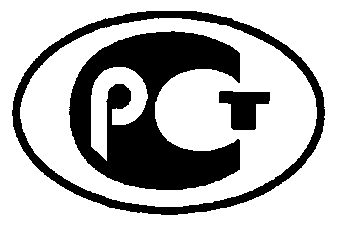 НАЦИОНАЛЬНЫЙ СТАНДАРТ РОССИЙСКОЙ ФЕДЕРАЦИИГОСТ Р(проект)Оказание услуг, связанных с проведением стрельб и умением обращаться с оружием.ОБЩИЕ ТРЕБОВАНИЯ.Безопасность проведения стрельб  [1]Федеральный закон от 13 декабря 1996 г. № 150-ФЗ «Об оружии» [2]Федеральный закон от 29 декабря 2012 г. № 273-ФЗ «Об образовании в Российской Федерации» [3]Энциклопедический словарь. В 86-ти полутомах / Репр. воспроизв. изд. Ф.А. Брокгауза - И.А. Ефрона, 1890-1907.: – М.: Терра, 1991-1996.[4]Военная энциклопедия. В 18-ти т. / под ред. В.Ф. Новицкого и др.:  – СПб.; Пг, Т-во И.Д. Сытина., 1911-1915.[5]Наставления по стрелковому делу / Основы стрельбы из стрелкового оружия, 9-мм пистолет Макарова (ПМ) и др. – М.: Воениздат, 1982.[6]Правила военно-прикладного вида спорта «Стрельба из штатного или табельного оружия» / утверждены Приказом Минспорта России от 13 июля 2015 г. № 729 // СПС «Гарант». – (Дата обращения: 10.06.2019).[7]Курсы стрельб СО, БМ и Т ВС РФ – 2003, ФСИН России – 2006, ФССП России – 2005, МВД России – 2000, ФСБ России – 2011.УДК  623.5 (623.55.026)                                                                                     ОКС 13.100Ключевые слова: безопасность проведения стрельб, команды регламентирующие действия стрелка, стрелковые объекты образовательных организаций, обучение в области охраны и безопасности